INDICAÇÃO N.º 2343/2019Ementa: Instalação de abrigo de ponto de ônibus na rua Antônio Salles Pupo, Vila Faustina II.Senhora Presidente:			O Vereador FRANKLIN, solicita que seja encaminhado ao Excelentíssimo Senhor Prefeito Municipal a seguinte indicação:Instalar abrigo de ponto de ônibus na rua Antonio Salles Pupo, Vila Faustina II. (foto em anexo)Justificativa:			Munícipes procuraram este vereador para solicitar providências, pois os munícipes que utilizam o transporte, entre eles, idosos, mães com crianças de colo e grávidas, ficam expostos ao sol forte e à chuva. Valinhos, 09 de agosto de 2019.Franklin Duarte de LimaVereador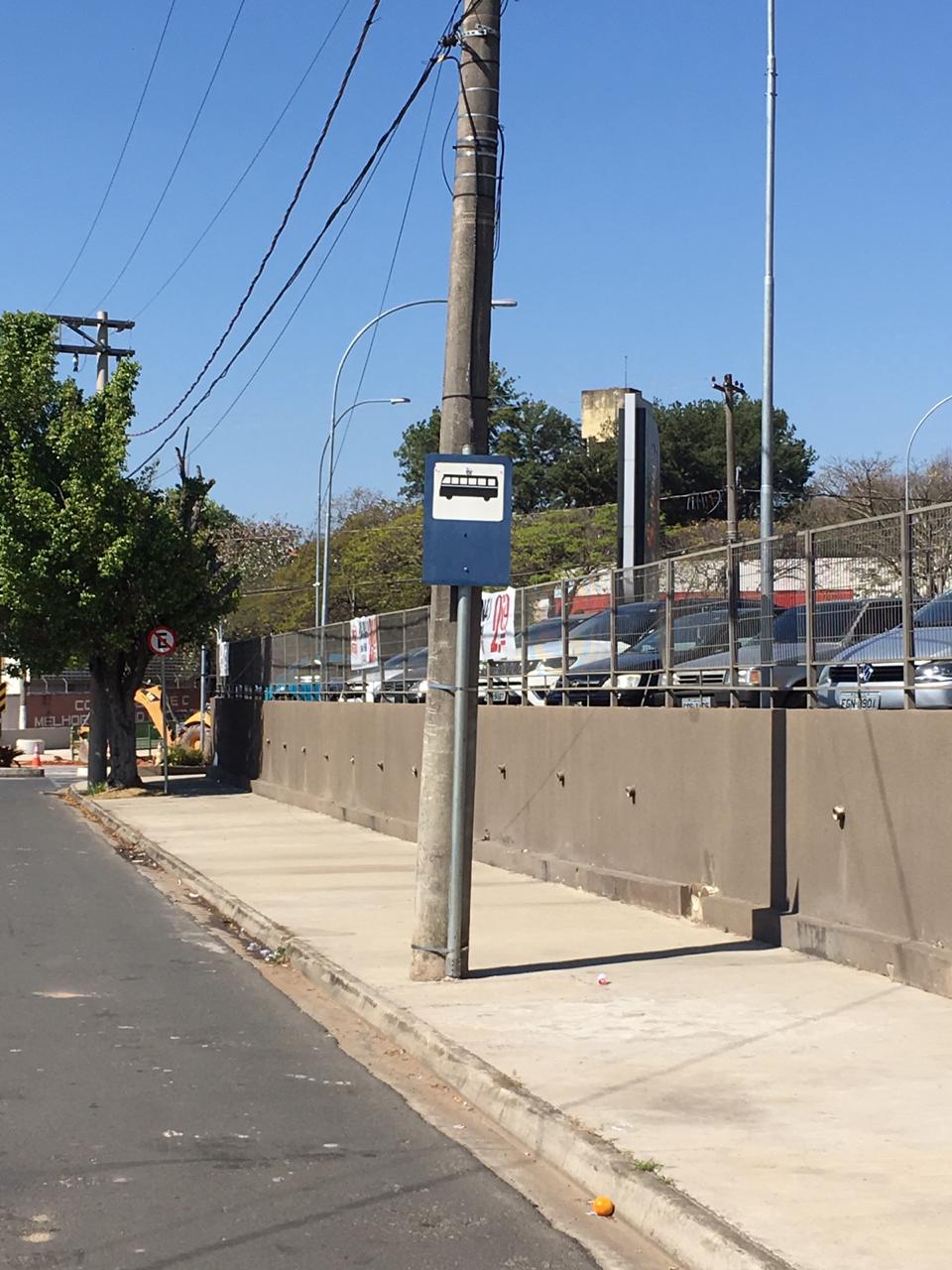 